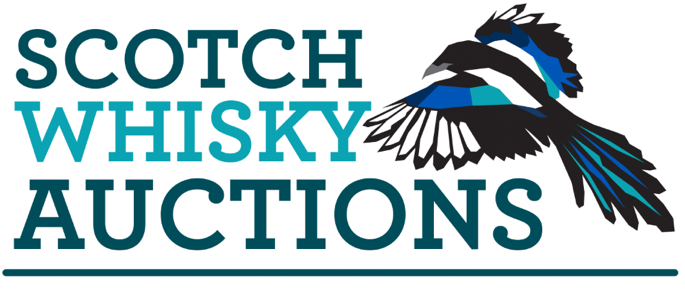 Contactless Doorstep Collection Label(Please tape to front of box)Name:……………………………………………………………………….Email:………………………………………………………………………..Box number:  ……………………….. of …………………….. boxesPlease remember to pack your submission sheet in box number 1.Contactless Doorstep Collection Label(Please tape to front of box)Name:……………………………………………………………………….Email:………………………………………………………………………..Box number:  ……………………….. of …………………….. boxesPlease remember to pack your submission sheet in box number 1.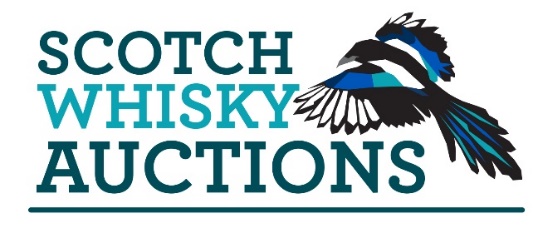 Customer DetailsCustomer DetailsName:Customer Number:Email Address:Contact Number:Payment DetailsPayment will be transferred to your nominated bank account within 3 weeks of the auction closingPayment DetailsPayment will be transferred to your nominated bank account within 3 weeks of the auction closingPayment DetailsPayment will be transferred to your nominated bank account within 3 weeks of the auction closingPayment DetailsPayment will be transferred to your nominated bank account within 3 weeks of the auction closingAccount No. (UK)Sort Code (UK)IBANBIC/Swift CodeCurrencyConsignment DetailsConsignment DetailsConsignment DetailsConsignment DetailsBottle DescriptionAuctionReserve1234567891011121314151617181920Additional Requestsi.e. Group lots, obscured bottle number, etc